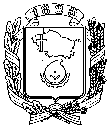 АДМИНИСТРАЦИЯ ГОРОДА НЕВИННОМЫССКАСТАВРОПОЛЬСКОГО КРАЯПОСТАНОВЛЕНИЕ31.07.2019                                  г. Невинномысск                                        № 1234О выделении  специальных мест для  размещения  предвыборных печатных агитационных  материалов на территории  каждого  избирательного  участка для проведения выборов Губернатора Ставропольского края08 сентября 2019 годаВ  соответствии  со статьей 54  Федерального закона от 12 июня 2002 г. № 67-ФЗ «Об основных гарантиях избирательных прав и права на участие в референдуме граждан Российской Федерации», постановляю:1. Выделить специальные места для размещения предвыборных печатных  агитационных материалов на территории каждого избирательного участка   для   проведения  выборов  Губернатора Ставропольского края      08 сентября 2019 года, согласно приложению к настоящему постановлению.2. Опубликовать настоящее постановление в газете «Невинномысский рабочий» и разместить на официальном сайте администрации города Невинномысска в информационно-телекоммуникационной сети «Интернет».3. Контроль за исполнением настоящего постановления возложить на первого  заместителя  главы  администрации  города   Невинномысска  Соколюк В.Э.Глава города НевинномысскаСтавропольского края                                                                    М.А. МиненковПриложение                                                            к постановлению администрациигорода Невинномысскаот 31.07.2018 № 1234СПЕЦИАЛЬНЫЕ МЕСТАдля размещения предвыборных печатных агитационных материалов на территории каждого избирательного участка для проведения выборов Губернатора Ставропольского края08 сентября 2019 годаПервый заместитель главы администрации  города Невинномысска                                                                     В.Э. Соколюк№п/п№ избира-тельного участка, участка референ-думаЧислен-ность избирателейМесто нахождения участковой избирательной комиссий и помещение для голосованияСпециальные места для размещения агитационных материалов123451.7991675МБОУ СОШ № 8т. 6-29-72улица Мичурина, 1, 357111информационный стенд (улица Мичурина, 3)2.8001370МБОУ СОШ № 8т. 7-77-73, т. 7-89-89улица 30 лет Победы, 6, 357112информационный стенд в помещении ГРКЦ (улица Садовая, 8)3.8012397ГБПОУ «Невинномысский индустриальный колледж»т. 7-91-99, т. 7-82-00улица Менделеева, 68, 357112информационный стенд в помещении архивного отдела администрации города Невинномысска (улица Менделеева, 75)4.8022185МБУК «Городской Дворец культуры им. Горького»т. 7-86-33улица Менделеева, 25, 357112информационный стенд(улица Менделеева, 23)5.8031138МБОУ гимназия № 9т. 7-12-27улица Чайковского, 2А, 357108информационный стенд на территории Территориального отдела Управления Роспотребнадзора по Ставропольскому краю в г. Невинномысске (улица Чайковского, 3)6.8042414ГБПОУ «Невинномысский химический колледж»т. 7-46-38улица Павлова, 17, 357108информационная тумба (пересечение улицы Гагарина (четная сторона) и переулка Крымский7.8052117МБОУ лицей № 6т. 7-17-24бульвар Мира, 9, 357108информационная тумба (улица Гагарина, 22)8.8062083МБОУ СОШ № 11т. 7-12-17, т. 7-18-17улица Менделеева, 5А, 357108информационная тумба(улица Менделеева, 5)9.8071090ГАОУВО «Невинномысский государственный гуманитарно-технический институт»т. 9-67-71, т. 7-24-70бульвар Мира, 17, 357114информационный стенд в помещении МУП «Гарантия» (бульвар Мира, 21)10.8081616ГБПОУ «Невинномысский энергетический техникум»т. 7-19-53бульвар Мира, 24, 357108информационный стенд в помещении МБУ «Центральная городская библиотека» (бульвар Мира, 16 А)11.8091151МБОУ СОШ № 11т. 7-12-17, т. 7-18-17улица Менделеева, 5А, 357108информационная тумба (улица Линейная, 5)12.8102339МБОУ гимназия № 10 ЛИКт. 7-15-31улица Менделеева, 16А, 357108информационный стенд на территории ТЦ ООО «Мико» (улица Гагарина, 34)13.8112304МБОУ СОШ № 12т. 7-13-96улица Северная, 9А, 357118информационный стенд в помещении МБУ «Центральная городская библиотека» (бульвар Мира, 16 А)14.8122372МБОУ СОШ № 15т. 5-81-25улица Северная, 14А, 357118информационный стенд в помещенииТОС № 4 (улица Северная, 18)15.8132688Отдел ЗАГС управления ЗАГС Ставропольского края по городу Невинномысскут. 6-60-10бульвар Мира, 30Г, 357108информационный стенд (остановочный пункт СКК «Олимп» (нечетная сторона)16.8141531МБОУ СОШ № 15т. 7-18-31улица Северная, 14А, 357118информационный стенд в помещении отдела по делам несовершеннолетних и защите их прав администрации города Невинномысска (улица Партизанская, 15)17.8151867МБОУ СОШ № 15 (филиал)т. 4-70-22улица Чкалова, 67, 357100информационный стенд в помещении магазина «Продукты» (улица Рабочая, 37)18.8161360МБУ ДО «Дворец детского творчества» т. 3-77-24улица Революционная, 9357100информационный стенд в помещении ГКУ «Центр занятости населения»(улица Революционная, 25)19.8172219ГБУК СК «Невинномысский историко-краеведческий музей»т. 3-44-90улица Гагарина, 43Б, 357100информационный стенд в помещении МБДОУ № 45 (улица Степная, 2В)20.8182380МБОУ СОШ № 1т. 3-47-70улица Гагарина, 62А, 357100информационный стенд в помещении территориального общественного самоуправления № 5 (улица Гагарина, 70)21.8192354МБОУ СОШ № 1т. 3-11-84улица Гагарина, 62А, 357100информационный стенд в помещении территориального общественного самоуправления № 5 (улица Гагарина, 70)22.8202028МБУК «Культурно-Досуговый центр «РОДИНА»т. 3-39-50, т. 3-98-37улица Ленина, 85А, 357100информационный стенд в помещении МУП «Редакция городской газеты «Невинномысский Рабочий» (улица Гагарина, 112)23.8212537МБОУ СОШ № 3т. 3-41-56, т. 3-31-14ул. Ленина, 107, 357100информационный стенд в помещении территориального объединения организаций профсоюзов (улица Гагарина, 109)24.8221101ГБУЗ СК «Детская городская больница»т. 3-70-70улица Гагарина, 57, 357100информационный стенд в помещении ГБУЗ СК «Городская стоматологическая поликлиника» (улица Гагарина, 53)25.8231111МБОУ СОШ № 18 т. 3-47-05 улица Гагарина, 53Б, 357100информационный стенд в помещении ТОС № 6 (улица Гагарина, 57А)26.8242187МОУ СОШ № 18т. 3-54-20улица Гагарина, 53Б, 357100информационный стенд в помещении ГБУЗ «Городская поликлиника № 1» (улица Степная, 10)27.8251788МБОУ СОШ № 5т. 3-59-62 т. 3-84-45улица Кооперативная, 98, 357100информационный стенд в помещении магазина «Колбаскин» (улица Степная, 41)28.8262643МБОУ СОШ № 5т. 3-59-62 т. 3-84-45улица Кооперативная, 98, 357100информационный стенд в помещении ГБУ СК «Невинномысская городская станция по борьбе с болезнями животных» (улица Калинина, 127)29.8272127МБОУ СОШ № 20т. 5-69-92улица Калинина, 159А, 357115информационный стенд в помещении ТСЖ «Ремикс» (улица Дунаевского, 7)30.8281656МБУ ДОД «Детско-юношеская спортивная школа по зимним видам спорта» города Невинномысскат. 6-76-51, т. 6-76-55улица Кочубея, 179А, 357115информационный стенд (остановочный пункт «МЖК»)31.8292487МБОУ ДОД «Детско-юношеская спортивная школа по зимним видам спорта» в городе Невинномысскет. 6-76-51, т. 6-76-55улица Кочубея, 179А, 357115информационная тумба (улица Калинина, 173)32.8301736МБОУ СОШ № 20т. 5-69-47улица Калинина, 159А, 357115информационный стенд (улица Водопроводная, 358)33.8311198МБОУ СОШ № 20т. 5-69-47улица Калинина, 159А, 357115информационный стенд (улица Калинина, 185/1)34.8321104Территориальное общественного самоуправления № 7т. 5-70-38улица Калинина, 182/1, 357115информационный стенд (улица Калинина, 173)35.8332125ОАО «Стройбытгарант»т. 3-45-06переулок Пушкина, 2, 357100информационный стенд в помещении ООО «Невинномысская городская типография» (улица Первомайской, 66А)36.8342029Комитет по труду и социальной поддержке населения администрации города Невинномысскат. 6-24-27,улица Свердлова, 16, 357100информационный стенд (остановочный пункт «Институт»)37.8352759МБОУ СОШ №16т. 7-51-05улица Апанасенко, 82А, 357106информационный стенд (улица Апанасенко, 78)38.8361394МБОУ СОШ № 16т. 7-52-93улица Апанасенко, 82А, 357106информационный стенд (улица Круговая, 43)39.8372505МБОУ СОШ № 7т. 7-52-00 т. 7-51-54улица Школьная, 52, 357113информационный стенд (улица Школьная, 61)40.8381130ЧОУ «Православная классическая гимназия во имя святых равноапостольных Кирилла и Мефодия»т. 7-69-39улица Социалистическая, 180, 357117информационный стенд на территории СНТ «Южный» (ул. Прикубанская, 209)41.8391835МБУК «Дом культуры «Шерстяник»т. 6-41-67улица Маяковского, 24, 357101информационный стенд (улица Маяковского, 6)42.8401718ГУСО «Невинномысский социально-реабилитационный центр для несовершеннолетних «Гавань»т. 6-32-65улица Матросова, 165, 357101информационный стенд (остановочный пункт «Мелькомбинат»)43.8412045МБОУ СОШ № 2т. 5-93-60улица Шевченко 2, 357101информационный стенд (улица Маяковского, 1)44.8421436НЧОУ ВО «Невинномысский институт экономики, управления и права»т. 6-42-69улица Зои Космодемьянской, 1, 357101информационный стенд (остановочный пункт «КПФ»)45.8432356МБОУ СОШ № 14т. 7-38-23улица Луначарского, 28, 357110информационный стенд (улица Луначарского, 26)46.8441967ГКОУ «Специальная (коррекционная) общеобразовательная школа-интернат № 23»т. 5-84-15улица Луначарского, 149, 357110информационный стенд (остановочный пункт «Интернат» (четная сторона)